EWM FAQQuestion:How to enable GPS function with EWM-C109F6G1E automatically when system startup on Ubuntu Linux OS?Instructions :Step 1Before enabling GPS function on EWM-C109F6G1E,please ensure the 3G connection has established on your system already.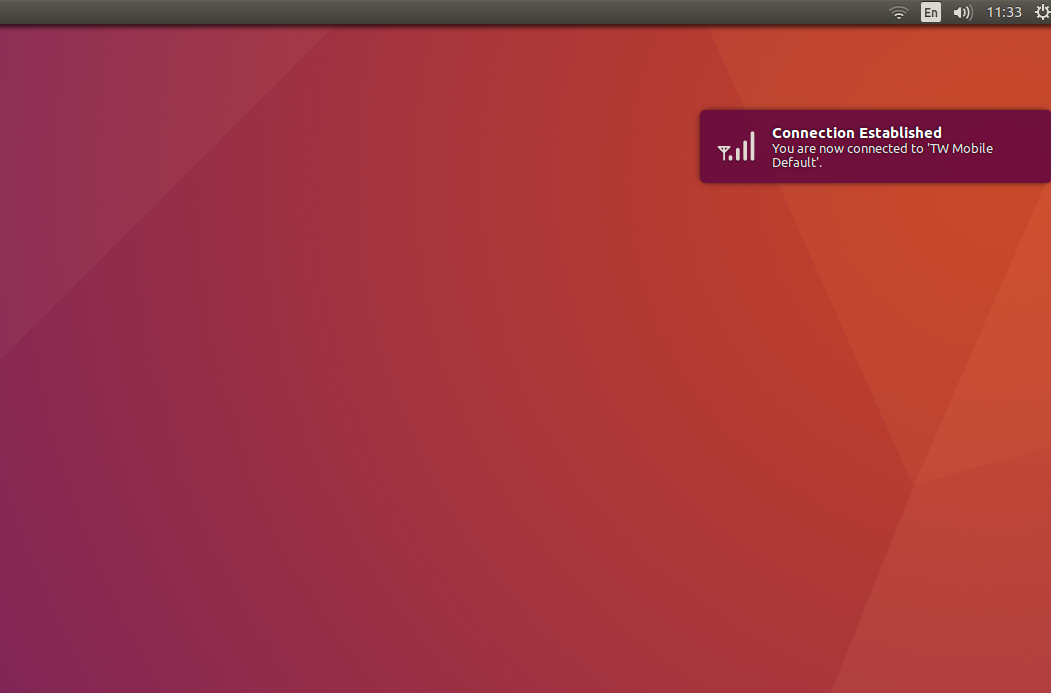 Step 2 Create a shell script to execute “AT commands” automatically under specific folder(/home/Desktop/Startup) <refer to attached script file below>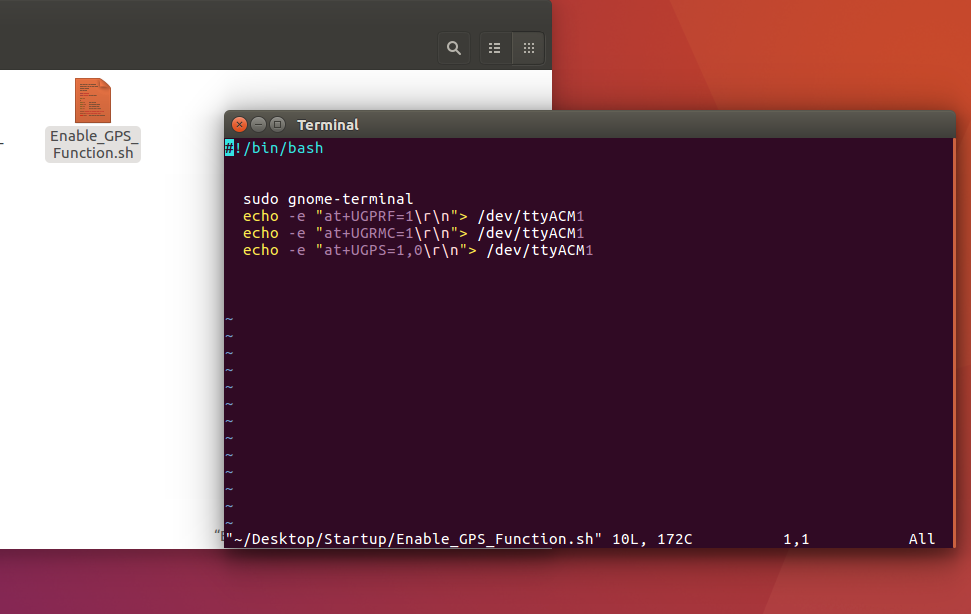 Step 3 Create a startup service under specific folder(/etc/systemd/system/)which can execute “Enable_GPS_Function.sh” script when boots up system automatically <please refer to attached service file below> 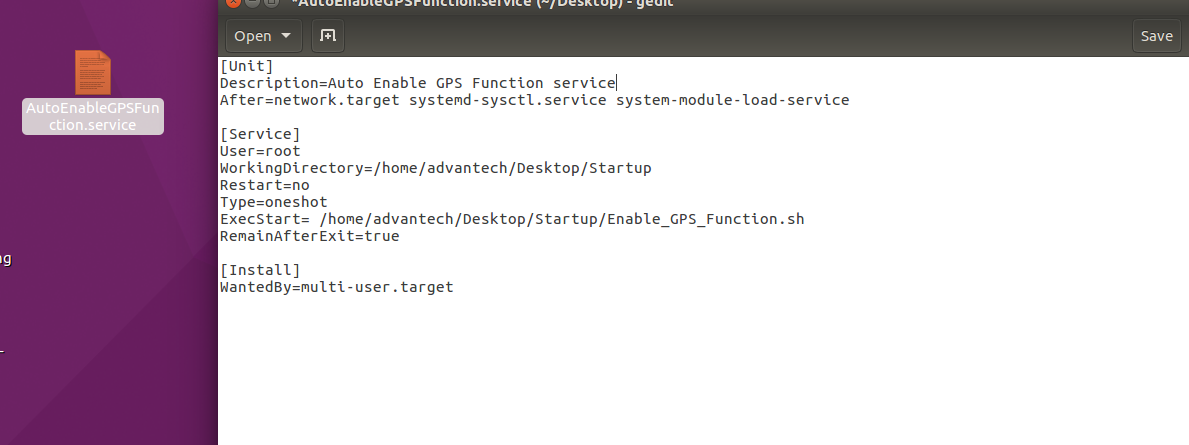 <Directory modification>/etc/systemd/system/AutoEnableGPSFunction.serviceStep 4 	Double check if the service has created under specific folder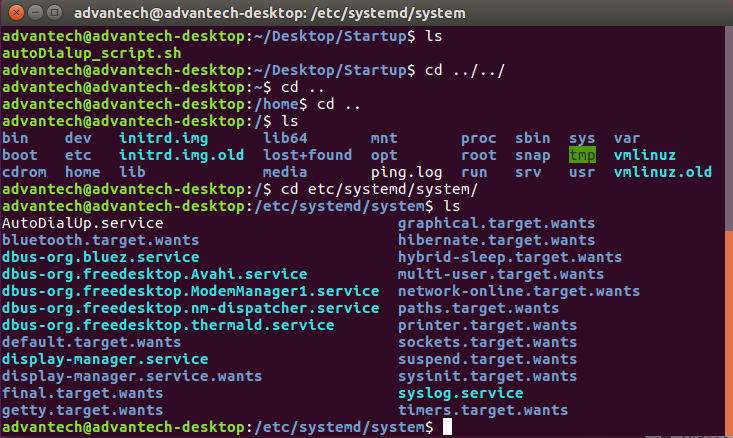 Step 5 	Shut down your system and confirm if the GPS data can output on specific Port (ttyACM3) in minicom after booting up 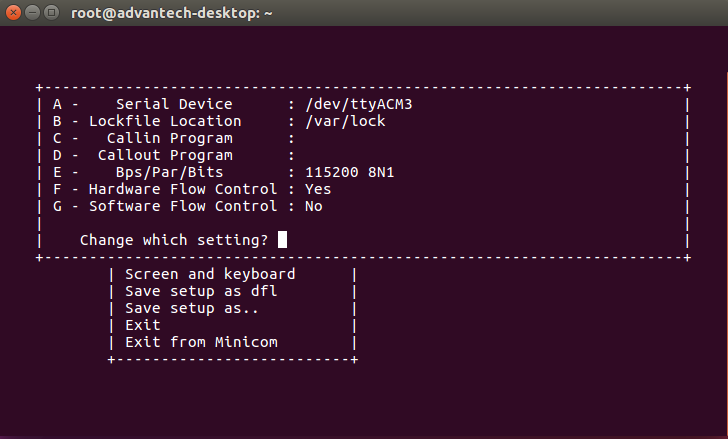 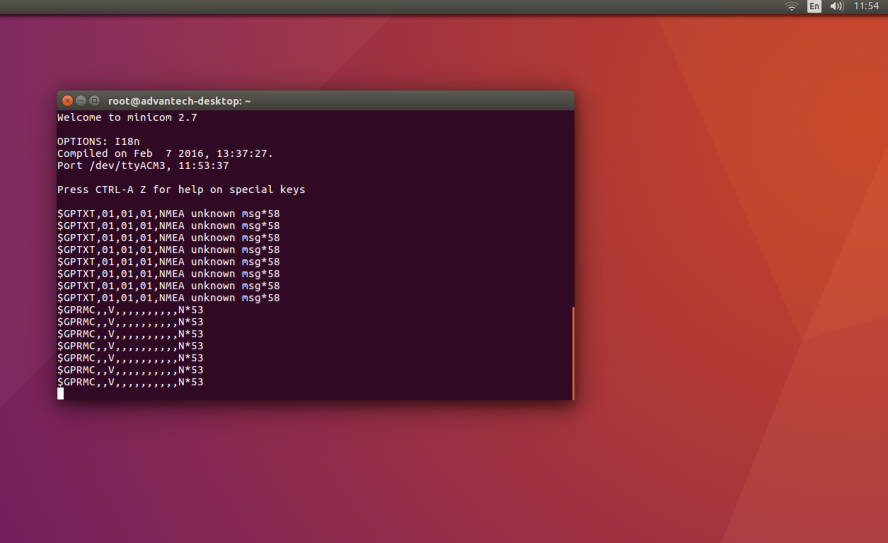 CategoryEWMDate2018/08/14KeywordEWM-C109F6G1E ,3G Connection,GPS AT command,Ubuntu 16.04 LTS and above versionEWM-C109F6G1E ,3G Connection,GPS AT command,Ubuntu 16.04 LTS and above versionEWM-C109F6G1E ,3G Connection,GPS AT command,Ubuntu 16.04 LTS and above version[Unit]Description= Auto Enable GPS Function serviceAfter=network.target systemd-sysctl.service systemd-modules-load.service[Service]User=rootWorkingDirectory=/home/advantech/Desktop/StartupRestart=noType=oneshotExecStart=//home/advantech/Desktop/Startup/Enable_GPS_Function.shRemainAfterExit=true[Install]WantedBy=multi-user.target